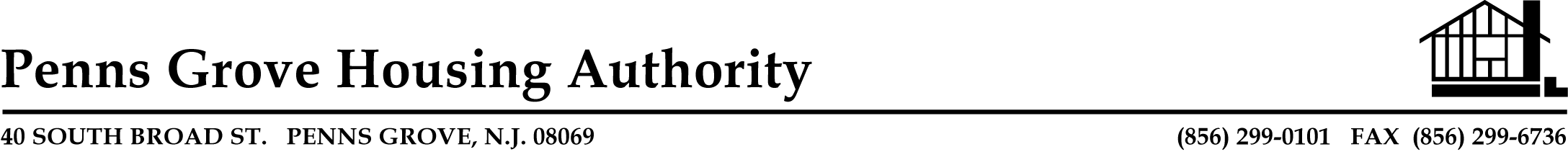 PENNS GROVE HOUSING AUTHORITYBOARD OF COMMISSIONER’S MEETING AGENDAWEDNESDAY, AUGUST 3, 2022 AT 5:00 P.M.Meeting will be conducted through telephone and video conference using Google Hangout Meet Connect via app or web browser at meet.google.com with access code mtu-okdn-bii.  You may also choose to join us by phone by dialing 1-515-679-0198‬ and entering the following pin  ‪‪‪912 769 136‬#.1.	CALL TO ORDER SUNSHINE LAWROLL CALL  APPROVAL OF MINUTES  OLD BUSINESSSTATUS REPORTEXECU-TECH, INC – RAD CONSULTANT RAD TENANT SURVEY RFP FOR PHYSICAL CONDITION ASSESSMENT (PCA)NEW BUSINESSWRITE OFF RESOLUTION FYE 6/30/22APPROVAL OF BILLSPUBLIC PORTION 	ADJOURNMENT PLEASE CALL THE AUTHORITY OFFICE BY 11:30 A.M. THE DAY OF THE MEETING IF YOU WILL OR WILL NOT BE ATTENDING THE MEETING.  